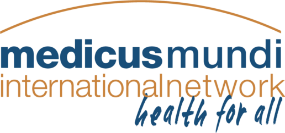 Kampala Declaration on cooperation and solidarity for health equity within and beyond aidText of the DeclarationAcross the world, health equity is denied, and development assistance for health – “aid” – often reinforces the power imbalances that underlie health inequities. The priorities of Northern donors dictate the aid agenda, implemented by NGOs and Southern ‘partners’ they fund. These priorities often clash with the needs and concerns of communities, governments and civil society in many countries around the world.The aid space is dominated by powerful interests, while the voices of those most affected by health inequity are regularly tokenised or excluded from the conversation. Many actors within the sector – even among communities and civil society – do not question the underlying premise and structures of health aid. Their own ideas and world views have been shaped by, and for, aid and the industry that supports it. Questioning aid poses challenges to the professions, livelihoods and sources of power for those who work within the sector.Furthermore, whilst health aid is important in some situations, on its own aid can never lead to a world where all people can live healthy lives. To do so, we must tackle the underlying root causes that create and perpetuate poor health, including unfair trade agreements, tax injustice, the climate crisis, the weakness of existing guidance on health assistance, the unfettered exploitation and extraction of natural resources, under-resourced health systems, and the politico-economic incentives that reinforce those disease-producing forces. These social, commercial, economic and political determinants of health have been tolerated or ignored by aid, thereby reinforcing the health inequities that aid is meant to resolve.We believe that collective social action in solidarity as one global community, working together to address the root causes of our struggle for health, can transform aid into an equitable means of ensuring health rights. This means acting out of compassion in the pursuit of justice, and caring, listening and helping each other in a way that promotes connectedness and equity throughout the world.Through the Kampala Initiative, we commit to expose, explore, challenge and transform health aid through dialogue, advocacy, activism and action. We commit to build cooperation and solidarity for health, within and beyond the practice of aid, to build a future where health justice and equity are realised, and aid is no longer a necessity.Specifically we will:Advance a critical analysis of aid and challenge its misuse;Challenge the power dynamics at the heart of aid structures;Acknowledge and act upon the root causes of poor health, never pretending that aid is the solution;Challenge damaging narratives of aid and charity where they exist;Correct damaging power dynamics where they exist within our own organisations;Collaborate in solidarity as partners in the Global South and North, to ensure that international health finance is grounded in social justice rather than neo-colonial ideas and practices.Kampala/Geneva, 27 January 2020Sign the DeclarationAn online form for endorsing the Kampala Declaration is available here.You will find initial lists of endorsements below the text of the Declaration. Please note that it might take us a day or two to add your name to the list. Get in touch with us for any enquiries.The Kampala InitiativeThe Kampala Initiative was launched in Kampala, Uganda on 16th November 2019 at the conclusion of a two-day civil society workshop and a series of public webinars. We are a civil society space and community made up of independent, critical-thinking activists and organizations from all across the world (including across both “northern” and “southern” boundaries). Visit the Kampala Initiative website for more information, and join the Kampala Initiative by endorsing the Kampala Declaration.Contacts, EnquiriesRavi Ram, People’s Health Movement
phm.esafrica@phmovement.orgThomas Schwarz, MMI Network
schwarz@medicusmundi.orgInstitutional endorsementsAbubuwa Societal Development Initiatives, NigeriaACADI CameroonAfrica Foundation for Community Department (AFCOD-UGANDA)African Centre for Global Health and Social Transformation (ACHEST)African Coalition on Green GrowthAfrican Platform for Migration and Inclusion in Health (APMIH)Afrihealth Optonet Association, NigeriaAgeing NepalAmel Association InternationalApproche Participative Développement et Santé de Proximité (APDSP)ARPAN, IndiaAsociacion Colombiana De Educacion Al ConsumidorAssociation pour l’Integration et le Developpement Durable au BurundiATHAANG, Pune, IndiaBlood patients protection council Kerala, IndiaCEHURD – Center for Health Human Rights & Development, UgandaCentre for Health Science and Law (Canada)Centre for Sustainable Access to Health in AfricaChild Watch TanzaniaCity & Hamlet Multi-Purpose Cooperative Society, NigeriaCoalition des OSC du Bénin pour la Couverture Universelle en SantéCoalition for Health Promotion and Social Development (HEPS– Uganda)Connected Advocacy for Empowerment and Youth Development Initiative, NigeriaCountry Minders for Peoples Development (CMPD), MalawiDr Uzo Adirieje Foundation (DUZAFOUND), NigeriaFoundation for Integrated Rural Development (FIRD) , UgandaGerman Institute for Medical Mission (Difäm e.V.)Golden Change For Concerned Youth ForumHealth Alliance InternationalHealth Poverty Action, UKHuman Rights Research Documentation Center (HURIC), UgandaInitiative for good governance and transparency in TanzaniaInnovations for Development (I4DEV)Kasalika Community Development Organization, MalawiLiveWell Initiative LWI, NigeriaMauriSantéMedical Impactmedico international, GermanyMedicus Mundi International – Network Health for All (MMI)Medicus Mundi SpainMUMBO internationalMuslim Family Counselling Services GhanaNigeria Universal Health Coverage Actions Network (NUHCAN)Nigerian Women Agro Allied FarmersOur Lady of Perpetual Help Initiative, NigeriaPartners In HealthPeace Foundation, PakistanPeople’s Health Movement (PHM)People’s Health Movement – USAPHM KenyaPHM Ugandaplan:g – partnership for global healthPublic Health International Consulting Center (PHICC), CameroonPublic Health Organization (PHOrg), DRCRose AcademiesRwenzori Center for Research and Advocacy UgandaSociety for Conservation and Sustainability of Energy and Environment in Nigeria (SOCSEEN)Southern Africa Climate Change CoalitionSouthern and Eastern Africa Trade Information and Negotiations Institute (SEATINI), UgandaSukaar welfare organization PakistanThe People’s Fund for Global Health and DevelopmentUkana West 2 Community Based Health Initiative, NigeriaVolunteers Welfare for Community Based Care of Zambia (VOWAZA)WASH-Net Sierra LeoneWemosWest African Academy of Public Health (WAAPH), NigeriaWun Anei Development Association WADA South SudanYouth and Environment VisionZimbabwe Climate Change CoalitionList in alphabetic order. Last update on 4 February 2020By signing the Kampala Declaration, we confirm our commitment to advancing cooperation and solidarity within and beyond aid, alongside and as part of the Kampala Initiative. There is no specific obligation associated with signing the Declaration.Individual EndorsementsAhmad Nejatian, Nurse, Health Policy ActivistAkaninyene ObotAlison Rosamund KatzAngelo Stefanini, Public Health PhysicianArnold Ikedichi Okpani, Public health worker and researcher, School of Population and Public Health, University of British Columbia, Vancouver, CanadaBabatunde FakunleBeverly Longid, Global Coordinator, International Indigenous Peoples Movement for Self-Determination and LiberationBjorg Palsdottir, CEO of the Training for Health Equity Network: THEnetBlair Musasizi, Chief Executive Officer, AFCOD-UGANDACaroline Aruho, Advocacy and Networking officer, HEPS-UgandaChristy BrahamColleen Daniels, CD Global ConsultingDada Dadas, ATHAANG, PuneDamian LimaDanny Gotto, Executive Director Innovations for Development, Kampala UgandaDavid Oginga MakoriDenis Bukenya, Coordinator HURIC and PHM UgandaDerrick Aaron Nsibirwa, Social Worker, Rresearch Oficer, CEHURD, UgandaElizabeth MuchokiEmmanuel Nembundah Tangumonkem, Executive President ACADI Cameroon; Contact Person PHM CameroonEnock Musungwini, Public Health Consultant and Advisor, Harare, ZimbabweEsperanza Ceron-VillaquiranEsther KimaniFrancis Ohanyido, Development Expert, President WAAPH, AbujaFrederik FederspielGift Chinyama MwaleGiorgio Alberto FranyutiGisela Schneider, Dr med, Director Difäm e.V.Harriet Adong, Executive Director FIRD, UgandaHarrison Mwima, Health Activist, ZambiaIbrahim UmarJonathan KassibuJostas Mwebembezi (MPH), Executive Director Rwenzori Center for Research and AdvocacyJulia E RobinsonJustice Zvaita, SACC CoalitionKareem KarasseryKiiza Africa, SEATINIKuldip Chand, Director ARPAN V&PO Dobhetta Tehsil Nangal Distt. Rupnagar PunjabLabila Sumayah Musoke, Human rights lawyer, Women’s health & justice initiative, Reproductive justice, UgandaLinda Shouro, PHM Africa Outreach CoordinatorLizzy IgbineMarco Angelo, Medical Doctor, MSc in Global HealthMarie Solange Ngoueko, Executive Director of Public Health International Consulting Center, CameroonMaryam Bibi Rumaney, www.mbrumaney.co, South AfricaMatthias WittrockMichael Ssemakula, Development Economist, HURICMohammed Bun Bida, Programmes Director, Muslim Family Counselling Services, GhanaMyria Koutsoumpa, Global health advocate, WemosOupa Montsioa, Regional Health ManagerPatrick Yowasi Kadama, ACHESTPeter Diing Ngong, Aweil (NBGs)Ravi Ram, Health systems evaluator, Nairobi, KenyaSara (Meg) Davis, Global Health Centre, Graduate Institute, GenevaSerge Laurent Djacpou DjomoSpéro Hector AckeyTess Wolfenden, Health Poverty ActionThomas Schwarz, Executive Secretary, MMI NetworkTumainiel MangiUzodinma Adirieje, CEO/National Coordinator, Afrihealth Optonet Association (CSOs Network)Williams NgwakweWilson Damien Asibu, Health Advocate, Executive Director, Country Minders for Peoples Development, MalawiIn alphabetic order. Last update: 4 February 2020By signing the Kampala Declaration, we confirm our commitment to advancing cooperation and solidarity within and beyond aid, alongside and as part of the Kampala Initiative. There is no specific obligation associated with signing the Declaration.